BeantwoordenDoorsturenDeelvenster Genodigden gesloten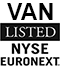 